Haidabura YaroslavGeneral details:Certificates:Experience:Position applied for: Ordinary SeamanDate of birth: 23.08.1990 (age: 27)Citizenship: UkraineResidence permit in Ukraine: YesCountry of residence: UkraineCity of residence: KhersonPermanent address: Shovkunenko 86/64Contact Tel. No: +38 (050) 193-72-75E-Mail: herson230890@gmail.comSkype: rich23081U.S. visa: NoE.U. visa: NoUkrainian biometric international passport: Not specifiedDate available from: 07.03.2017English knowledge: ModerateMinimum salary: 1000 $ per month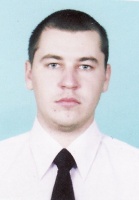 DocumentNumberPlace of issueDate of expiryCivil passport468944-00.00.0000Seamanâs passport593868Port Kherson06.02.2022Tourist passport415253651115.08.2019TypeNumberPlace of issueDate of expiryProficientcy in survival craft and rescue boats other than fast rescue boats04548Odessa26.11.2018Endorsement00022Odessa10.10.2018Security-Realated training and instruction for all seafarers18531/2014/ATIzmail12.06.2019Designated security duties of shipboard personnel5239Illichivsk12.06.2020Basic safety training and instruction07872Odessa10.10.2018PositionFrom / ToVessel nameVessel typeDWTMEBHPFlagShipownerCrewingOrdinary Seaman24.06.2016-14.01.2017ASPROGeneral Cargo5597-DR CongoBlack Sea Shipping ManagementConcord CrewingOrdinary Seaman17.08.2015-05.03.2016ASPROGeneral Cargo5597-DR CongoBlack Sea Shipping ManagementConcord CrewingOrdinary Seaman02.02.2014-21.08.2014Zhong XiangGeneral Cargo23853-Marshall islandChinaMarine Man